Repères d’évaluation de l’AFL1 : S’engager pour produire une performance maximale à l’aide de techniques efficaces, en gérant les efforts musculaires et respiratoires nécessaires et en faisant le meilleur compromis entre l’accroissement de vitesse d’exécution et de précision.Principes d’élaboration de l’épreuve :AFL décliné dans l’APSA choisie :Principes d’élaboration de l’épreuve :AFL 1 noté sur 12 pointsAFL 1 noté sur 12 pointsDegré 1Degré 1Degré 1Degré 1Degré 1Degré 1Degré 1Degré 2Degré 2Degré 2Degré 2Degré 2Degré 2Degré 3Degré 3Degré 3Degré 3Degré 3Degré 3Degré 4Degré 4Degré 4Degré 4Degré 4Degré 4La performance maximaleFilles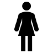 La performance maximaleLa performance maximaleGarçon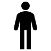 Répartition équilibrée des points entre les degrésRépartition équilibrée des points entre les degrés00,511,522,533,544,555,566,577,588,599,51010,51111,512L’efficacité techniqueL’efficacité techniqueL’efficacité techniqueL’efficacité techniqueL’efficacité techniqueL’efficacité technique	Repères d’évaluation de l’AFL 2 : S’entraîner, individuellement et collectivement, pour réaliser une performance.Degré 1Degré 2Degré 3Degré 4Éléments à évaluerRepères d’évaluation de l’AFL 3 : Choisir et assumer les rôles qui permettent un fonctionnement collectif solidaire.Degré 1Degré 2Degré 3Degré 4Éléments à évaluer